SHORT AND DESCRIPTIVE ABSTRACT TITLEPresenting Author1, Second Author2, Third Author3…1 First Affiliation 2 Second Affiliation3 Third Affiliation Put your abstract here……………. Please use the preset font (Calibri 10 pt) and keep the current margins intact. The length is limited to maximum 1 page that should contain your abstract text + the optional one figure and references [1,2 … ]. Please remember to attach this abstract to your abstract submission e-mail (send to battery2030@uu.se with ‘Abstract_BATTERY_2023’ in the subject line) and specify in the e-mail if you wish to have an oral or a poster presentation or both. Please also specify the year you defended your Ph.D. Label your pdf starting with your last name then first name and finally your abstract title.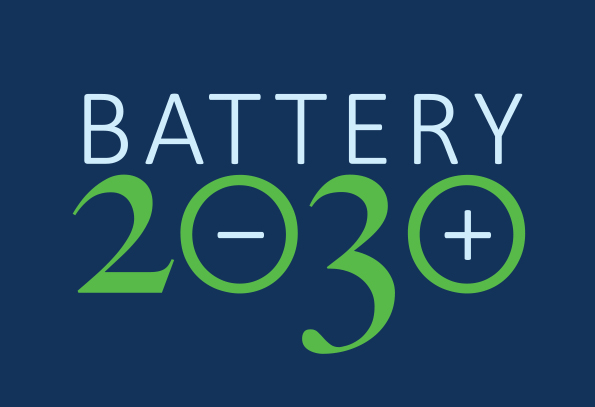 Figure 1. This is a figure.REFERENCES[1] Reference #1[2] Reference #2…